新 书 推 荐中文书名：《培养商业领导力技能：构建个人效能和商业敏锐度》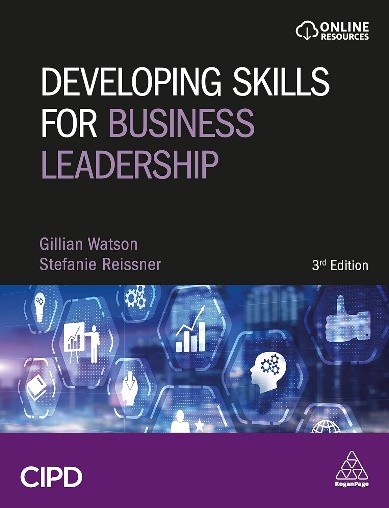 英文书名：DEVELOPING SKILLS FOR BUSINESS LEADERSHIP: Building Personal Effectiveness and Business Acumen作    者：Gillian Watson and Stefanie Reissner出 版 社：Kogan Page代理公司：ANA/Jessica页    数：488页出版时间：2023年6月代理地区：中国大陆、台湾审读资料：电子稿类    型：经管内容简介：通过这本权威教材，了解在职场中取得成功所需的商业与领导力技能，使理论与实践充分结合。本书分为管理自己及他人、可迁移管理技能和研究生学习技能等核心领域，是CIPD（英国特许人事发展协会）高水平学生和非CIPD商业硕士学位学生的理想教材。《培养商业领导力技能》一书涵盖了实现成功专业发展实践所需的关键主题理论及实践内容，包括人际交往和沟通技能、学术和专业背景下的信息和项目管理、变革管理、决策制定、财务资源管理和数据分析等内容。此次新版进行了全面更新，新增了建立和管理虚拟团队、远程和混合工作安排、解决冲突、组织学习和发展以及跨文化工作和如何促进包容性等相关内容。本书为学生们提供了在职场中管理团队、做出正确合理的商业决策以及有效领导、参与和影响他人所需的一切。全书各章均辅以“深入探索”、示例、案例研究和“思考”部分，以巩固所学知识，并帮助没有任何商业经验的学生将这些技能融入环境，了解它们在实际工作中的应用。在线资源包括学生指南、PPT幻灯片、讲师手册和可下载模板。作者简介：吉莉安·沃森（Gillian Watson）是一位拥有三十年大学教育和学术领导经验的专家。她在英国桑德兰大学（University of Sunderland）商业和法律学院担任首席讲师，负责国际发展与合作伙伴关系。她还担任过学院的其他高级职务，如人力资源团队负责人、研究生董事会主席以及应用管理、FdA（基础学位 ）和HND（高等教育）董事会主席。她曾领导多项重要活动，以提升本科生和研究生的学习体验。目前，她的工作是与学院跨国教育及其他合作伙伴机构促进合作，分享宝贵的实践经验。她曾与人合著并编辑多本CIPD教科书，开发多个研究生水平的商业课程，同时领导各类学术团队。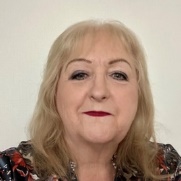 斯蒂芬妮·赖斯纳（Stefanie Reissner）是英国埃塞克斯商学院（Essex Business School）工作与组织研究教授。她进行有关身份认同、叙事/讲故事、解释性工作/感性认识、反思和学习方面的研究，并为本科生、研究生和博士生授课。她是高等教育学院的高级研究员，也是CIPD的学术助理成员。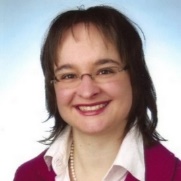 媒体评价：“无论您正处于人生旅途中的哪个阶段，本书都是一个能让你将自己的技能和成功提升到新水平的完美工具，其中的信息和策略将帮助你实现自己的目标。《培养商业领导力技能》是从业专业人员和管理人员的理想参考书，因为它涵盖了如何发展组织并完成复杂业务的内容。对于那些正在攻读商务管理课程的研究生来说，这本书也是一个知识源泉，其中涉及到了人员和组织管理方面的内容。如果你正在尝试在组织中应用商业领导技能，本书在清晰度和实际应用性方面无出其右者。吉莉安·沃森和斯蒂芬妮·赖斯纳针对组织中的领导力，以及如何构建个人效能和商业敏锐度提出了独到的见解。本书的特别之处在于，以权威而实用的视角讨论了领导和管理员工及组织所需的相关技能和能力，这些知识和技能领域将会为你的职业生涯带来巨大帮助。这本书是攻读研究生管理或领导学位的最佳学习材料。”---- 斯坦利·雅普博士（Dr Stanley Yap），受众分析有限公司（Audience Analytics Limited）执行董事，马来西亚苏丹依德理斯教育大学客座教授“《培养商业领导力技能》第三版非常全面地阐述了这一主题。它对企业领导力这一始终复杂且不断变化的挑战提出了有益的见解。所有章节都成功地弥合了学术界对企业领导力的理解与需要在职场中应用领导力原则的读者之间的差距。因此，我会向学生、学者和从业人员强烈推荐这本书。”---- 迈克尔·布鲁克斯（Michael Brookes），南丹麦大学人力资源管理教授“《培养商业领导力技能》全面阐述了管理者为有效发挥作用而需要培养的技能和行为。该书注重实践，但又以最新理论和证据为基础。更新后的第三版解决了管理者目前面临的关键问题，包括混合工作方式的发展以及基于人工智能的新工具和实践的出现。”---- 安迪·查尔伍德（Andy Charlwood），英国利兹大学人力资源管理讲席教授《培养商业领导力技能：构建个人效能和商业敏锐度》图表及图片清单关于作者致谢01 引言企业领导力现状优先事项及方法知识与技能规划本书的结构和内容概述结论及学习要点思考深入探索02 自我管理引言时间管理安排工作通过边界管理实现工作与生活的平衡管理压力超越压力：职场幸福结论及学习要点思考深入探索03 作为专业人士引言专业身份形成培养抗挫折能力的职业认同工作通过批判性反思发展和维护专业身份结论及学习要点思考深入探索04 在学术和专业环境中管理信息引言获取高质量信息选择和筛选信息分析和评估信息综合和可视化信息委托信息结论及学习要点思考深入探索05 在学术和专业环境中进行有效交流引言通过论证进行有说服力的沟通有效沟通有效口头陈述社交媒体沟通结论及学习要点思考深入探索06 决策引言逻辑决策决策者类型做出“好”的决策结论及学习要点思考深入探索07 团队合作引言人际交往技巧定义小组和团队在小组和团队中工作建立有效的小组和团队领导团队在虚拟团队中工作建立和领导虚拟团队结论及学习要点思考深入探索08 管理组织变革引言变革的业务技能变革的人际技能变革机构与领导力委托顾问支持变革结论及学习要点思考深入探索尾注09 关于组织领导力的观点引言领导力与管理谁和什么是领导者？领导力实践的含义国际领导力结论及学习要点思考深入探索10 组织内外的多样性引言员工多样性多样性与歧视组织的多样性方法促进多样性和包容性跨文化工作结论及学习要点思考深入探索11 解决组织内部冲突引言定义冲突处理冲突权力、政治与冲突冲突处理不当的后果建设性地解决冲突冲突解决的国际视野结论及学习要点思考深入探索12 组织学习与发展引言组织学习与学习型组织调整组织战略、目标和实践组织发展结论及学习要点思考深入探索13 职业发展引言职业晋升职业发展职业管理PDP与反思性实践利用证据促进职业发展绩效与发展评估结论及学习要点思考深入探索14 技能和能力的背景引言项目管理是专业实践的缩影项目与你 结论及学习要点思考深入探索尾注15 未来导言企业领导力的当前趋势我们给你的信息 结论及学习要点思考深入探索参考文献索引感谢您的阅读！请将反馈信息发至：版权负责人Email：Rights@nurnberg.com.cn安德鲁·纳伯格联合国际有限公司北京代表处北京市海淀区中关村大街甲59号中国人民大学文化大厦1705室, 邮编：100872电话：010-82504106, 传真：010-82504200公司网址：http://www.nurnberg.com.cn书目下载：http://www.nurnberg.com.cn/booklist_zh/list.aspx书讯浏览：http://www.nurnberg.com.cn/book/book.aspx视频推荐：http://www.nurnberg.com.cn/video/video.aspx豆瓣小站：http://site.douban.com/110577/新浪微博：安德鲁纳伯格公司的微博_微博 (weibo.com)微信订阅号：ANABJ2002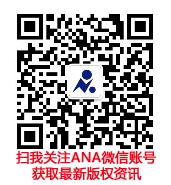 